SETMANA 2. MATEMÀTIQUES 1r d´ESO.DATA MÀXIMA ENTREGA: 26  d´abrilREPRESENTACIÓ DELS NOMBRES ENTERS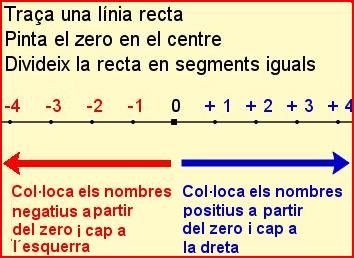 Completa els nombres que faltena) 	_____|_____|_____|_____|_____|_____|_____|_____|_____	       -9                    -7                 -5                              -2b) 	_____|_____|_____|_____|_____|_____|_____|_____|_____	         -3                  0                   +2                             +5Quin és el valor d´A i de B?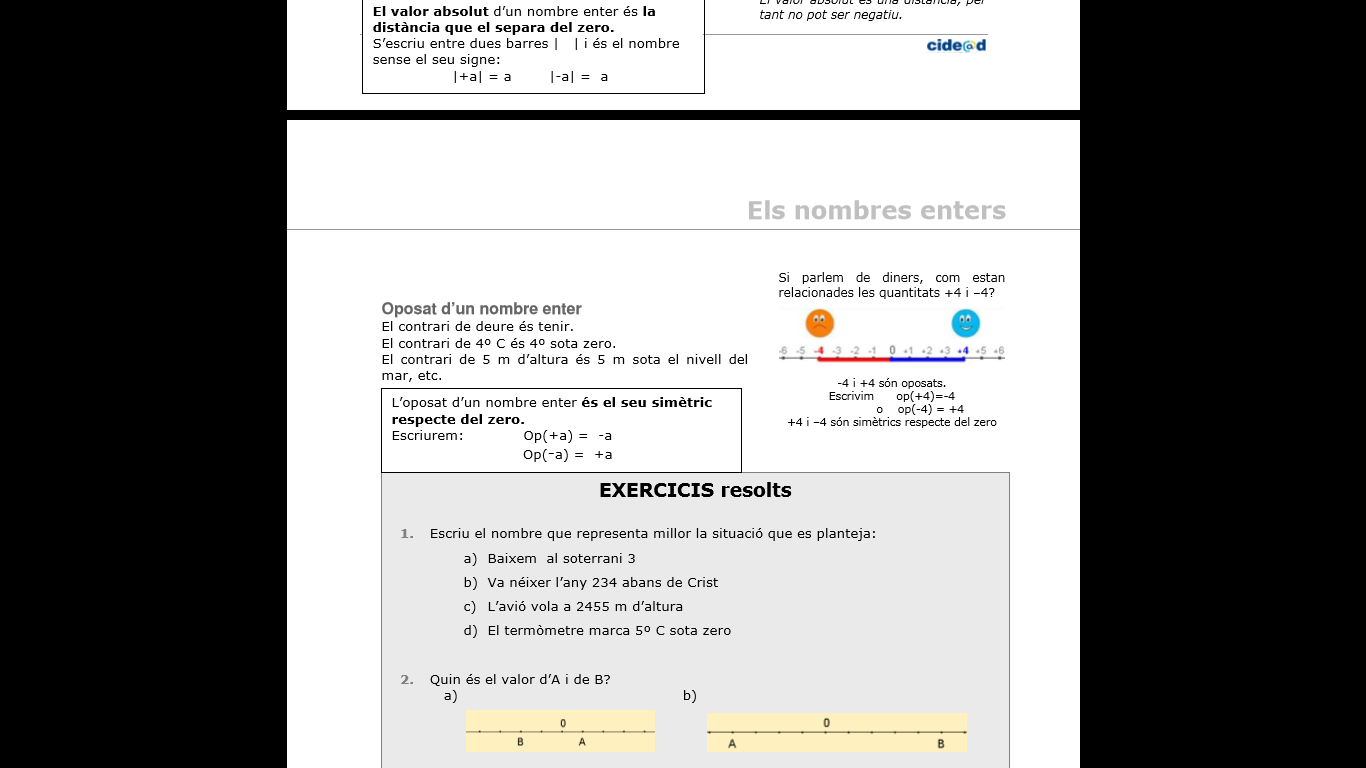 ORDENACIÓ I COMPARACIÓ DE NOMBRES ENTERS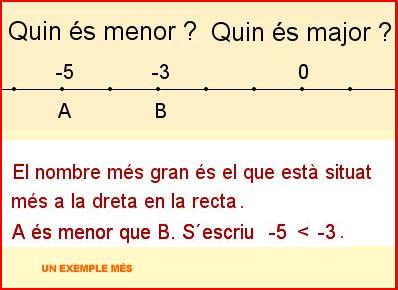 . Ordena de més petit a més gran fent servir la simbologia > o < corresponent		-6	+5	-4	+7	+9	0	+13	-11	-16Ordena de major a menor fent servir el símbol > o < segons correspongui		-11	-2	-3	+9	+11	+7	+17	0	-1